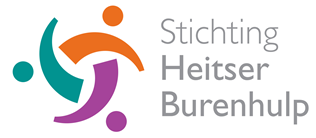 Nieuwsbrief Heitser burenhulp november 2021 2021CoronaNog steeds hebben wij met corona te maken. Inmiddels loopt het aantal besmettingen zodanig op dat er weer lock-down maatregelen noodzakelijk zijn.Helaas moeten wij weer een bijeenkomst afgelasten: zie volgende stukje.Wij hopen dat allen die betrokken zijn met Heitser burenhulp gezond blijven en gevrijwaard blijven van dit virus. Eigenlijk zou het pas fijn zijn wanneer wij allen gezond blijven en wij in het voorjaar een moment vinden om elkaar te ontmoeten in de Tump.Bijeenkomst vrijwilligers, bestuur en contactpersonenDe geplande bijeenkomst op 3 december in restaurant de Tump gaat niet door.Hoewel het formeel zou kunnen wordt deze bijeenkomst afgelast: het bestuur probeert te voorkomen dat er door het fysiek bij elkaar komen mensen besmet raken.Net als het vorig jaar gaat deze bijeenkomst niet door.Het bestuur vindt het belangrijk dat minstens een keer per jaar alle vrijwilligers en contactpersonen elkaar kunnen ontmoeten.Het vorig jaar moesten wij deze bijeenkomst wegens corona afgelasten.Vrijwilligers zijn altijd welkom. Jullie mogen best een kandidaat vrijwilliger meenemen.Rabo clubactieToch nog een positief bericht: 332,76 euro kreeg Cor Voermans , penningmeester Heitser Burenhulp uitgekeerd van de Rabobank. Blijkbaar zijn er veel leden van de Rabobank die onze organisatie een warm hart toedragen.Met de opbrengst verrassen wij de vrijwilligers weer met een kerstattentie.StudieopdrachtDrie studenten van de universiteit Maastricht hebben een studieopdracht gekregen met als onderwerp Heitser Buren Hulp. Het bestuur heeft een onderzoeksvraag geformuleerd: zoek eens uit hoe je meer inwoners van Heythuysen kunt betrekken bij onze organisatie. De studenten onderzoeken vooral in de groep 40-60 jarigen hoe je hen kunt interesseren voor Heitser Buren Hulp.Mogelijk kunnen wij hierover iets meer vertellen in het voorjaar 2022.Een van de conclusies is dat het bestuur actie moet ondernemen om met name jongeren te betrekken bij onze organisatie.Na corona komen wij hierop terug. Let op: 3 december 2021 gaat niet door! KerstwensDe bestuursleden zoeken u op: zij brengen na sinterklaas een kleine attentie naar allen die betrokken zijn met Heitser Burenhulp als dank voor inzet en betrokkenheid..